Nytårsaften i Haurum og Granslev Salmer: 717.121.716.712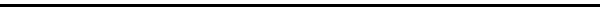 Kære menighedJeg tænkte sådan på det juleaften, da vi skulle i kirke. Vi valgte den tidlige gudstjeneste, som allerede var om formiddagen. Det var i Roskilde Domkirke. Vi kom i god tid. Næsten en time før og kom ind på Stændertorvet og der så vi en lang, lang kø, som snoede sig hen mod Domkirken. Og den blev længere og længere. Men der kan være mange i Roskilde Domkirke. Så vi kom ind og lige så mange igen, kom ind. Der var fuldt hus. Menigheden sad overalt. Sikken et øjeblik. Jeg fik næsten tårer i øjnene. Så mange mennesker som havde stået i kø så længe og som var spændte. Jeg kunne se de havde forventninger. Og så satte jeg mig til at skrive min juleaftensprædiken. I hovedet selvfølgelig. Nu er det vigtigt at få sagt det. Vi fejrer at den Gud vi tror på, kommer til os som et menneske. Hvad betyder det? Det betyder at humaniteten kommer ind i troen. Troen er ikke for Guds skyld. Troen er for menneskelivets skyld. Det menneskelige kommer ind i troen på Gud. Gud er i det menneskelige. Jamen der er så mange måder at sige det på. Jeg besluttede mig for at jeg ville prøve næste gang jeg fik chancen. Det bliver i eftermiddag. Nytårsaftensdag.I den tid vi lever i, har næsten alle mennesker svært ved at sige, at de tror på Gud. De svarer alt muligt andet, fordi der er noget der generer dem. De kan ikke komme bort fra det besværlige med tankerne om en Gud der sidder i sin himmel og en søn af Gud som kan gå på vandet. Det bliver ved de kameler som ikke kan sluges. Men Bibelen andet afsnit, det ny testamente, fortæller først og fremmest at Gud er Ånd og Gud er kærlighed. Så Gud er ikke en Gud der eksisterer som en person, der sidder i sin Himmel. Og Jesus der fødes julenat, er det han forkyndte for os. Han er kærlighed. Han er det han sagde og som vi kan forstå, og at vi for at blive et med ham, også skal elske vort medmenneske, som vi skal elske os selv. Jeg sad der i den der fuldstændigt fyldte Domkirke, der var en stemning næsten som til en fodboldkamp. To tusinde var vi, tror jeg,  og tænkte: tænk hvis nu alle vil være med i den bevægelse som handler om at vi vil tro på Gud som skaberen af livet og af det alt sammen inklusive mig selv og som har skabt det det alt sammen i sin ånd og at vi er midt i det og at vi nu får besked på, at vi skal give plads til hans søn som er næstekærlighed, som er hjælp til nødlidende, som er venlighed mellem mennesker, som er at komme de anderledes i møde, som er frelse for os alle sådan som Jesus virkeliggjorde det i sit liv. Så går vi ikke ud af kirken som Brøndbyfans, men som en begejstret kristen menighed, som tror endnu mere på menneskelivet, fordi Gud er i det. I nat kalder Gud sine mennesker frem:Her har I mit barn, I skal være hans hjem!- skriver Iben Krogsdal i en julesalme. Det er bare så godt:I nat kalder Gud sine mennesker frem:Her har I mit barn, I skal være hans hjem!Det er en pagt mellem den Gud, hvis ånd og ord har skabt livet og alt det som er i det og så os. Han viser os et billede, som er et menneske, som vi nu skal rumme. Her har I mit barn, I skal være hans hjem! Og i troen vil vi være ét med Gud.Kristendom er hverken overtro eller tro på undere. Kristendom er hårdt arbejde og kristendom er en hengivelse til livet i troen på at Gud har givet os det. At tro er at arbejde med livet alle dage, fordi vores opgave er at vi skal være Guds søns hjem.Men vi er ikke alene. Gud er med os og ånden skal binde alle de her to tusinde i Roskilde Domkirke sammen og lige så os. Vi skal blive én krop, Kristi kirke på jorden. Vi skal gå ud og være mennesker i følgeskab med Gud. Frimodige og frejdige skal vi åbne os for budskabet om, at Gud er med os i det menneskelige. Mellem jul og nytår har jeg læst en sætning, som næsten slog mig omkuld. Det var den canadiske filosof James Tayler der et sted siger følgende i en samtale om, hvordan verden – også i dag – er så god til at finde syndebukke: - Vi skal bare huske på, at dramaet om Jesu liv, død og opstandelse netop var det omvendte drama: Den sande Gud er i ofret, ikke i forfølgerne.Det er et godt og stærkt udgangspunkt for det humane i kristendommen. Det skal vi altid huske og aldrig falde for populismens retfærdiggørelse af lukkede grænser eller når vi falder for fristelsen til at gøre andre skyldige som syndebukke for, at det ikke går som vi ønsker det.Den sande Gud er i ofret, ikke i forfølgerne.Det er faktisk hele kirkeårets tekster samlet i en nøddeskal. Jul og påske og pinse samlet og udvidet med fortællingerne om, hvordan Jesus gebærdede sig i sammenhæng med sit samfund dengang. Det er også vigtigt at huske, at det var en historisk person, som levede så intenst og som troede så intenst at han ville reformere sin egen religion, hvilket kostede ham livet. Kristendom er ikke bare ånd og kærlighed, men også historie.Og det fortalte præsten så om i sin prædiken i Domkirken, at hyrderne som var de første der mødte ham, og de der byggede kirken i Roskilde for 850 år siden og vi har de samme spørgsmål og ønsker til Gud som dengang. Vi kan bare begynde at spørge løs og ønske løs. Gud er stadig med os som de var med dem dengang. Vi er led i en lang bevægelse.I sin bog fra 2016 skriver den polske filosof Zygmunt Bauman blandt andet, at ”menneskeheden er i krise – og der er ingen anden udgang på krisen end menneskelig solidaritet” og fortsætter med at sige, at den grundlæggende ide og den grundlæggende tro er den, som Jesus sætter ind i verden, ”hvor vi er forbundet af en helt grundlæggende etisk præmis: at vi alle er medmennesker for hinanden.”Det synes jeg er tanker der er værd at tænke over ved et årsskifte i kirken, hvor vi oplever en verden som går fra at opgive en utopi, som er troen på en bedre verden, til at have en retrotopi, det vil sige en verden der gerne vil vende tilbage til noget som var engang, men som måske i virkeligheden er et falskt glansbillede. Alle steder ser vi den hang til at vende tilbage til en tidligere glansfuld periode, hvor vi bare kan være os selv. Det ser vi i brexit, i Catalonien, i Trumps Amerika, i Ungarn og i Polen og andre steder. Jeg vil forsøge at huske Baumans ord om, at ”menneskeheden er i krise – og der er ingen anden udgang på krisen end menneskelig solidaritet”.Når jeg læser evangeliet med glæde året rundt, så er det fordi jeg der finder masser af den kærlighed der åbner for mødet med det andet menneske.I nat tør vi tro det, i nat tør vi tro
at selv helt alene er mennesket to,
at barnet fra himlen skal vokse sig stort
det sted i os selv, hvor vi kommer til kort- skriver Iben Krogsdal videre. Kristendom er en inderlig tro på, at Gud er som ånd og som kærlighed. Komme dit rige beder vi i Fadervor. Det er det rige vi skal være med i. Det er bare med at ønske det nye år velkommen. 2020. Og bede vedvarende med fadervor om at det må blive mere Guds rige vi kommer til at opleve i det næste årti.Amen